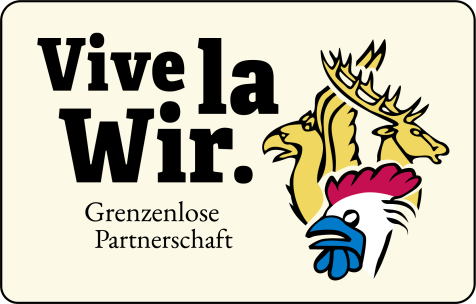 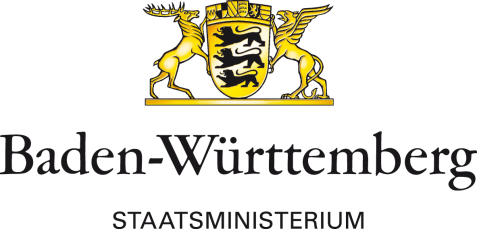 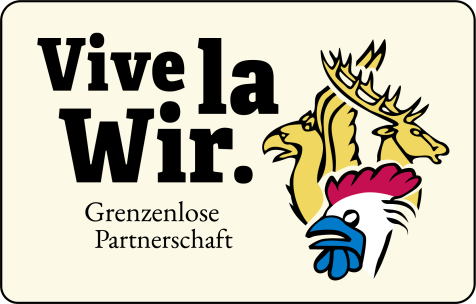 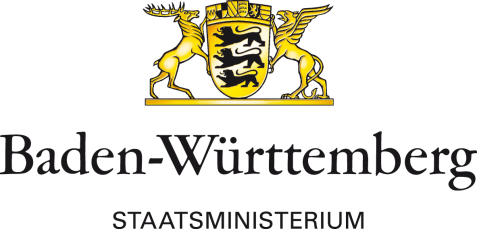 Antrag auf Förderung durch den Mikroprojektefonds der Partnerschafts-KonzeptionBaden-Württemberg & FrankreichDie Anlage 1 Kosten- und Finanzierungsplan ist diesem Antrag beigefügt.Bitte reichen Sie Ihren Förderantrag im Original und elektronisch ein:  Staatsministerium Baden-Württemberg, Referat 54, Richard-Wagner-Str. 15, 70184 Stuttgart, E-Mail: mikroprojekte-frankreich@stm.bwl.de.    * Bei Vorsteuerabzugsberechtigung: sind im Kosten- u. Finanzierungsplan die Nettokosten anzugeben. Skonti und Rabatte sind nicht zuwendungsfähig, unabhängig davon, ob sie in Anspruch genommen werden.ANTRAGSTELLERANTRAGSTELLERANTRAGSTELLERANTRAGSTELLERName Antragsteller/  Organisation: Rechtsform u. Gründungsdatum:Name, Vorname Ansprechpartner/in: Straße, Hausnummer:PLZ, Ort:Telefon E-Mail Kurzbeschreibung Antragsteller/ Organisation ANGABEN ZUM PROJEKTANGABEN ZUM PROJEKTProjekttitel: (max. 30 Zeichen)Projektbeschreibung: Um was geht es? Was ist das Ziel Ihres Projekts? (max. 750 Zeichen)Zielgruppe in Frankreich:  Wer sind Ihre Partner auf französischer Seite?/Wen wollen Sie erreichen? Wie viele Personen werden an Ihrem Projekt beteiligt sein?Sind Kinder und Jugendliche im Sinne des Jugendschutzgesetzes Teilnehmende oder Zielgruppe im Projekt? Bitte erläutern!☐  ja    ☐  neinProjektzeitraum:Projektort:Beantragte Fördersumme:BEZUG DES PROJEKTES ZU DEN AKTIONSFELDERN DER PARTNERSCHAFTS-KONZEPTION BADEN-WÜRTTEMBERG & FRANKREICH (Zutreffendes bitte ankreuzen)BEZUG DES PROJEKTES ZU DEN AKTIONSFELDERN DER PARTNERSCHAFTS-KONZEPTION BADEN-WÜRTTEMBERG & FRANKREICH (Zutreffendes bitte ankreuzen)BEZUG DES PROJEKTES ZU DEN AKTIONSFELDERN DER PARTNERSCHAFTS-KONZEPTION BADEN-WÜRTTEMBERG & FRANKREICH (Zutreffendes bitte ankreuzen)Wissenschaft und WirtschaftVerkehr und MobilitätSpracheGesundheitInnere Sicherheit, Integration und VerbraucherschutzInformation und VernetzungKulturBerufliche BildungEnergie, Klima, Umwelt, Forst- und LandwirtschaftTourismus   ERKLÄRUNGEN (Zutreffendes bitte ankreuzen)   ERKLÄRUNGEN (Zutreffendes bitte ankreuzen) Wir erklären, dass unsere Organisation nicht vorsteuerabzugsberechtigt ist.Wir erklären, dass unsere Organisation vorsteuerabzugsberechtigt ist.Wir erklären, dass wir außer den im Kosten- und Finanzierungsplan aufgeführten Finanzierungsquellen keinen weiteren Antrag auf Förderung des Projekts gestellt haben und auch keine weiteren Anträge zur Bezuschussung dieses Projekts stellen werden.Wir willigen in die Verarbeitung, insbesondere das Speichern, Nutzen und Übermitteln der erhobenen Daten zum Zweck der Förderzusage und Verwaltung der Förderung ein. Wir erklären, dass uns bekannt ist, dass alle Angaben im Antrag einschließlich eingereichter Anlagen subventionserhebliche Tatsachen im Sinne von § 264 Strafgesetzbuch im Verbindung mit § 1 Landessubventionsgesetz und § 2 des Gesetz gegen missbräuchliche Inanspruchnahme von Subventionen sind. Ändern sich subventionserhebliche Tatsachen im Laufe des Projektzeitraums, ist dies dem Staatsministerium unverzüglich mitzuteilen.Wir erklären, dass das Projekt zum Zeitpunkt der Antragsstellung noch nicht begonnen wurde. Ein Projekt gilt als begonnen, sobald entsprechende vertragliche Verpflichtungen zum Vorhaben eingegangen wurden, z.B. Abschluss entsprechenden Liefer- und Leistungsverträge.Ort, DatumOrt, DatumVor- und Nachname Vertretungsberechtigte/ VertretungsberechtigterVor- und Nachname Vertretungsberechtigte/ VertretungsberechtigterVor- und Nachname Vertretungsberechtigte/ VertretungsberechtigterUnterschrift Vertretungsberechtigte/ VertretungsberechtigterUnterschrift Vertretungsberechtigte/ VertretungsberechtigterUnterschrift Vertretungsberechtigte/ VertretungsberechtigterANLAGE 1 Kosten- und Finanzierungsplan ANLAGE 1 Kosten- und Finanzierungsplan AUSGABEN AUSGABEN Ausgabeart* (bspw. Übersetzungskosten, Raummiete, IT-Ausgaben, Reisekosten) Geplanter Betrag in EUROAusgaben gesamtEINNAHMEN EINNAHMEN EigenmittelAntragstellerProjektpartnerEinnahmen z.B. Eintrittsgelder z.B. Teilnehmergebühren Drittmittel Beantragte Förderung StaatsministeriumEinnahmen gesamtOrt, DatumOrt, DatumVor- und Nachname Vertretungsberechtigte/ VertretungsberechtigterVor- und Nachname Vertretungsberechtigte/ VertretungsberechtigterVor- und Nachname Vertretungsberechtigte/ VertretungsberechtigterUnterschrift Vertretungsberechtigte/ VertretungsberechtigterUnterschrift Vertretungsberechtigte/ VertretungsberechtigterUnterschrift Vertretungsberechtigte/ Vertretungsberechtigter